ЧЕРНОПЕНСКИЙ  ВЕСТНИК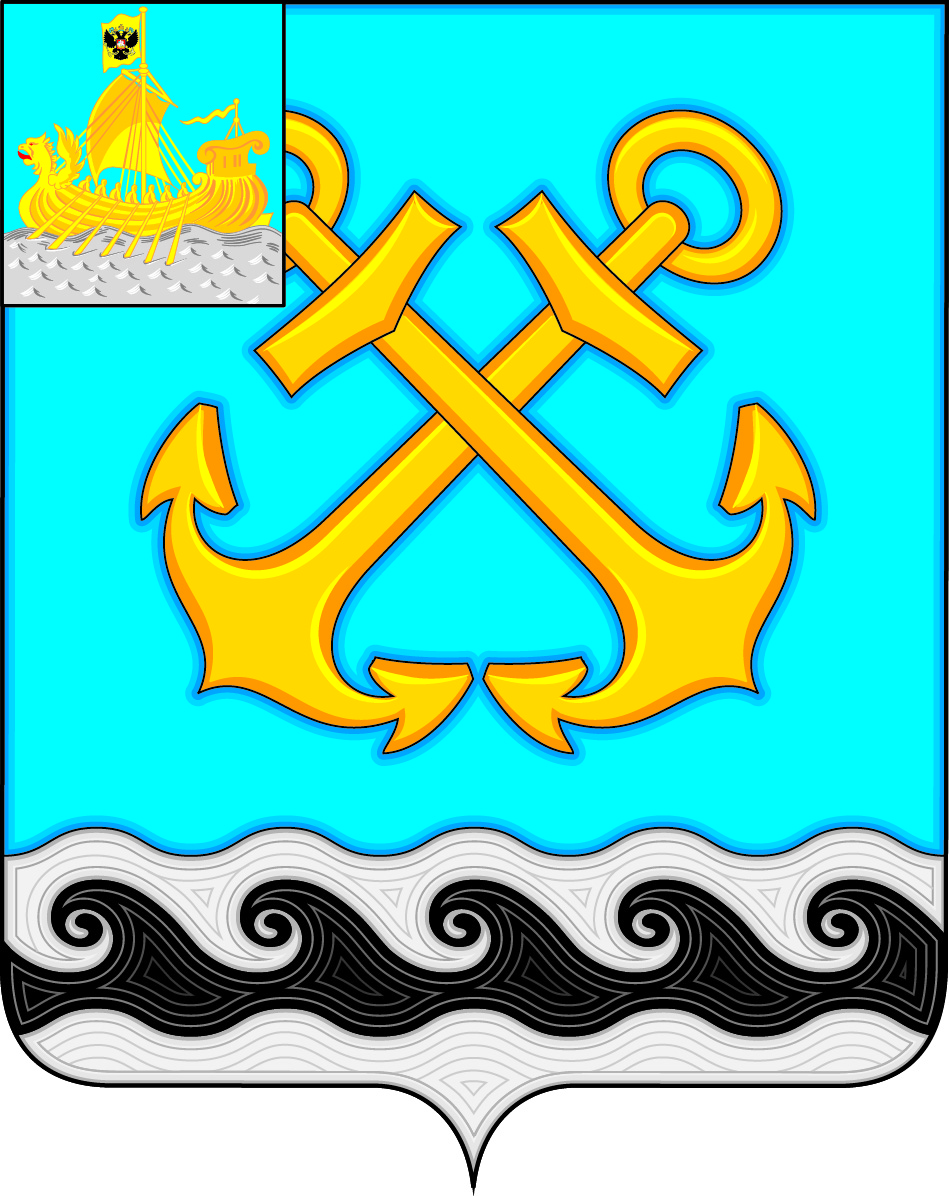 Информационный бюллетень Учредитель: Совет депутатов Чернопенского сельского поселения Костромского муниципального районаКостромской областиИнформационный бюллетеньвыходит с 30 ноября 2006 года             № 1      понедельник 06 февраля 2017 года Сегодня в номере:О внесении изменений и дополнений в Решение Совета депутатов МО Чернопенское сельское поселение от 22.12.2016г. № 57 (Решение Совета депутатов Чернопенского сельского поселения от 26.01.2017 г. № 1)О внесении изменений и дополнений в   решение Совета депутатов Чернопенского сельского поселения Костромского муниципального района Костромской области от 25 августа 2011 года № 43 «Об утверждении Положения «Об администрации Чернопенского сельского поселения Костромского муниципального района Костромской области» (в редакции решения Совета депутатов от 30.01.2014 г. № 4, от 30 октября  2014 года    № 54). (Решение Совета депутатов Чернопенского сельского поселения от 26.01.2017 г. № 2)Об утверждении плана работы Совета депутатов Чернопенского сельского поселения Костромского муниципального района Костромской области на 2017 год. (Решение Совета депутатов Чернопенского сельского поселения от 26.01.2017 г. № 3)Об отчёте старшего участкового уполномоченного полиции и ПДН ОМВД России по Костромскому району Скрябина С.С.  за  2016 год. (Решение Совета депутатов Чернопенского сельского поселения от 26.01.2017 г. № 4)О внесении изменений в решение Совета депутатов Чернопенского сельского поселения Костромского муниципального района Костромской области от 26.11.2009 года № 57 «О гарантиях  осуществления полномочий депутата, члена выборного органа местного самоуправления, выборного должностного лица местного самоуправления, Чернопенского сельского поселения» (в редакции решения Совета депутатов от 29.10.2015 года № 60, от 26.11.2015 года № 75). (Решение Совета депутатов Чернопенского сельского поселения от 26.01.2017 г. № 5)О назначении публичных слушаний об отчете Главы Чернопенского сельского поселения за 2016 год. (Решение Совета депутатов Чернопенского сельского поселения от 26.01.2017 г. № 6)Об утверждении стоимости и требований к качеству  услуг,  предоставляемых согласно гарантированному перечню услуг по погребению  на 2017  год. (Постановление администрации от 01.02.2017 г. № 6)КОСТРОМСКАЯ ОБЛАСТЬКОСТРОМСКОЙ МУНИЦИПАЛЬНЫЙ РАЙОНСОВЕТ ДЕПУТАТОВЧЕРНОПЕНСКОГО СЕЛЬСКОГО ПОСЕЛЕНИЯтретьего созываРЕШЕНИЕ26 января 2017 года  №	1						    п. СухоноговоЗаслушав информацию  экономиста    об изменении доходной и расходной части бюджета  Чернопенского сельского поселения на 2017 год , Совет депутатов решил:  1. Внести следующие изменения и дополнения в решение Совета депутатов  № 57 от 22 декабря 2016  года  «О бюджете Чернопенского сельского поселения Костромского муниципального района на 2017 год»  1.1.  Увеличить      доходную часть    бюджета  на   78 480   рублей,  в том числе  за счет  увеличения  безвозмездных поступлений  на 78 480 рублей.1.2.   Увеличить      расходную часть бюджета  поселения  на    128 332   рублей 1.3 Пункт 1 решения  изложить в следующей редакции:  Утвердить бюджет Чернопенского сельского поселения на 2017 год,  с учетом внесенных изменений по доходам  в размере  10 770 065   рублей,  по расходам в размере  11 759 518 рубля  с дефицитом   бюджета    989 453  рублей .1.4. Приложение №1 «Источники финансирования  дефицита бюджета Чернопенского сельского поселения на 2017 год »,  Приложение  № 5 «Объем поступлений доходов в бюджет Чернопенского сельского поселения на 2017 год», Приложение № 6 Ведомственная структура , распределение бюджетных ассигнований по разделам, подразделам, целевым статьям и видам расходов классификации расходов бюджетов Российской Федерации бюджета Чернопенского  сельского поселения на 2017 год изложить в новой редакции.1.5.Установить верхний предел муниципального долга Чернопенского  сельского  поселения Костромского муниципального района по состоянию на 1 января 2018 года в сумме  614 тыс. рублей.23.Установить предельный объем муниципального долга Чернопенского сельского  поселения  Костромского муниципального района на 2017 год в 4951  тыс. рублей..24.Утвердить программу муниципальных внутренних заимствований  Чернопенского сельского поселения  на 2017 год согласно приложению  7 к настоящему Решению   2. Настоящее решение вступает в силу с момента подписания и подлежит  опубликованию  в информационном бюллетене «Чернопенский вестник».Глава Чернопенского сельского поселенияКостромского муниципального районаКостромской области                                  	                                        Е.Н. Зубова                                                                                                        Приложение №1к решению Совета депутатовЧернопенского сельского № 57 от 22.12.2016 г. ( в редакции от 26.01.2017 г. № 1)Источники финансирования дефицитабюджета Чернопенского  сельского поселения на 2017 годПриложение № 7                                                                                                                    к решению  Совета  депутатов                                                                                                                    Чернопенского сельского  поселения                                                                                                                     Костромского муниципального                                                                                                                    района   от    22.12.16 г. № 57  ( в редакции                                                                                                                       от   26.01.17 г № 1)ПРОГРАММАмуниципальных внутренних заимствованийЧернопенского сельского поселенияна 2017  год.КОСТРОМСКАЯ ОБЛАСТЬКОСТРОМСКОЙ МУНИЦИПАЛЬНЫЙ РАЙОНСОВЕТ ДЕПУТАТОВЧЕРНОПЕНСКОГО СЕЛЬСКОГО ПОСЕЛЕНИЯтретьего созываРЕШЕНИЕ26 января 2017 года  № 2						    п. СухоноговоРуководствуясь Федеральным законом от 06.10.2003 № 131-ФЗ «Об общих принципах организации местного самоуправления в Российской Федерации», Уставом Чернопенского сельского поселения Костромского муниципального района Костромской области, Совет депутатов Чернопенского сельского поселения Костромского муниципального района Костромской области решил:В приложение 1 к Положению «Об администрации Чернопенского сельского поселения», утвержденному решением Совета депутатов от 25 августа 2011 года № 43 (в редакции решения Совета депутатов от 30.01.2014 г. № 4, от 30 октября  2014 года   № 54	) внести изменения, согласно приложения 1 к решению.2. Настоящее решение вступает в силу с 01 февраля 2017 года и подлежит опубликованию в информационном бюллетене «Чернопенский вестник».Глава Чернопенского сельского поселенияКостромского муниципального районаКостромской области					           	Е.Н. ЗубоваКОСТРОМСКАЯ ОБЛАСТЬКОСТРОМСКОЙ МУНИЦИПАЛЬНЫЙ РАЙОНСОВЕТ ДЕПУТАТОВЧЕРНОПЕНСКОГО СЕЛЬСКОГО ПОСЕЛЕНИЯтретьего созываРЕШЕНИЕ  26 января   2017 года       №   3				                  п. СухоноговоРуководствуясь Федеральным законом от 06.10.2003 № 131-ФЗ «Об общих принципах организации местного самоуправления в Российской Федерации», Уставом Чернопенского сельского поселения, рассмотрев и обсудив план работы Совета депутатов Чернопенского сельского поселения Костромского муниципального района Костромской области на 2017 год,  Совет депутатов решил:	1. Утвердить план работы Совета депутатов Чернопенского сельского поселения Костромского муниципального района Костромской области на 2017 год (Приложение 1).	2. Настоящее решение вступает в силу с момента подписания и подлежит опубликованию в информационном бюллетене «Чернопенский вестник».Глава Чернопенского сельского поселенияКостромского муниципального районаКостромской области                                  	                                        Е.Н. Зубова  Приложение № 1Утвержден решением Совета депутатовЧернопенского сельского поселенияКостромского муниципального района Костромской области от  26.01.2017 года № 3План работы Совета депутатов на 2017 год.Учеба депутатов, круглые столы, совещанияКОСТРОМСКАЯ ОБЛАСТЬКОСТРОМСКОЙ МУНИЦИПАЛЬНЫЙ РАЙОНСОВЕТ ДЕПУТАТОВЧЕРНОПЕНСКОГО СЕЛЬСКОГО ПОСЕЛЕНИЯтретьего созываРЕШЕНИЕ 26  января  2017 года       №    4                                                        п. Сухоногово	Заслушав отчёт старшего участкового уполномоченного полиции и ПДН ОМВД России по Костромскому району Скрябина С.С. о проделанной работе за 2016 год, Совет депутатов Чернопенского сельского поселения решил:	1. Отчет о проделанной работе за  2016 год старшего участкового уполномоченного полиции и ПДН ОМВД России по Костромскому району Скрябина С.С. принять к сведению.	2. Настоящее решение вступает в силу с момента  официального опубликования в информационном бюллетене «Чернопенский вестник».Глава Чернопенского сельского поселенияКостромского муниципального районаКостромской области						                    Е.Н. ЗубоваКОСТРОМСКАЯ ОБЛАСТЬКОСТРОМСКОЙ МУНИЦИПАЛЬНЫЙ РАЙОНСОВЕТ ДЕПУТАТОВЧЕРНОПЕНСКОГО СЕЛЬСКОГО ПОСЕЛЕНИЯтретьего созываРЕШЕНИЕ26 января 2017 года  №	 5						    п. СухоноговоВ соответствии с Федеральным законом от 06.10.2003 N 131-ФЗ "Об общих принципах организации местного самоуправления в Российской Федерации", статьей 172 Трудового кодекса Российской Федерации, Законом Костромской области от 03.12.2008 N 398-4-ЗКО (ред. от 30.04.2009), Уставом муниципального образования Костромской муниципальный район Костромской области, в целях приведения нормативного правового акта в соответствие с действующим законодательством, Совет депутатов  Чернопенского сельского поселения решил:Внести в решение Совета депутатов Чернопенского сельского от 26.11.2009 года № 57 «О гарантиях  осуществления полномочий депутата, члена выборного органа местного самоуправления, выборного должностного лица местного самоуправления, Чернопенского сельского поселения» (в редакции решения Совета депутатов от 29.10.2015 года № 60) следующие изменения и дополнения:2Подпункт 4 пункта 1 решения Совета депутатов Чернопенского сельского  поселения Костромского муниципального района Костромской области от 26.11.2009 года № 57 «О гарантиях  осуществления полномочий депутата, члена выборного органа местного самоуправления, выборного должностного лица местного самоуправления, Чернопенского сельского поселения» (в редакции решения Совета депутатов от 29.10.2015 года № 60, от 26.11.2015 года № 75)  «4) единовременное пособие на оздоровление, выплачиваемое при предоставлении ежегодного оплачиваемого отпуска в размере 25 % от должностного оклада читать в следующей редакции:«4) единовременное пособие на оздоровление, выплачиваемое при предоставлении ежегодного оплачиваемого отпуска в размере четырех должностных окладов главы Чернопенского сельского поселения ;» 3.        Настоящее решение вступает в силу со дня его опубликования.Глава Чернопенского сельского поселенияКостромского муниципального районаКостромской области						          	            Е.Н. ЗубоваКОСТРОМСКАЯ ОБЛАСТЬКОСТРОМСКОЙ МУНИЦИПАЛЬНЫЙ РАЙОНСОВЕТ ДЕПУТАТОВЧЕРНОПЕНСКОГО СЕЛЬСКОГО ПОСЕЛЕНИЯтретьего созываРЕШЕНИЕ26 января 2017 года  №	 6						    п. Сухоногово	В соответствии  со ст. 28 Федерального закона от 06.10.2003 г. № 131-ФЗ «Об общих принципах организации местного самоуправления в Российской Федерации», с Уставом МО Чернопенское сельское поселение, Положения о бюджетном устройстве в муниципальном образовании Чернопенское сельское поселение, а также Положением «О публичных слушаниях» Чернопенского сельского поселения   для  отчета Главы Чернопенского сельского поселения Костромского муниципального района Е.Н. Зубовой о проделанной работе за 2016 год с жителями сельского поселения, Совет депутатов решил:1. Назначить проведение публичных слушаний на тему «Отчет главы  Чернопенского сельского поселения Костромского муниципального района Костромской области о проделанной работе за 2016 год» для жителей сельского поселения   на 17  февраля  2017 года в 17-00 часов в МБУ ЦКМ  «Сухоноговский», по адресу: пл. Советская, 4.2. Утвердить следующую программу публичных слушаний	2.1. Заслушивание  отчета главы  Чернопенского сельского поселения Костромского муниципального района Костромской области Зубовой Е.Н. о проделанной работе за 2016 год.          2.2. Обсуждение проекта резолюции публичных слушаний.          2.3. Принятие резолюции публичных слушаний.3. Образовать оргкомитет публичных слушаний в составе:Председатель: глава  Чернопенского сельского поселения  Зубова Е.Н.Члены: депутат Совет депутатов Лескина Евгения Анатольевна, депутат Совета депутатов Муравьев Сергей Юрьевич, депутат Совета Баракова Мария Николаевна.Секретарь: Савина Галина Владимировна.4. Установить, что вопросы  и предложения на публичные слушания на тему «Отчет главы  Чернопенского сельского поселения Костромского муниципального района  Костромской области о проделанной работе за 2016 год» принимаются в администрации Чернопенского сельского поселения до 16 февраля 2017 года  по адресу: п. Сухоногово, пл. Советская, д. 3 с 9 00 до 16 00; телефон (4942) 66-46-255. Опубликовать данное решение в информационном бюллетене «Чернопенский вестник» и на официальном сайте администрации Чернопенского сельского поселения  - «www.chernopenskoe.ru» в сети «Интернет».6. Настоящее решение вступает в силу с момента опубликования в информационном бюллетене «Чернопенский вестник».Глава Чернопенского сельского поселения                                                  Костромского муниципального районаКостромской области                                                                         Е.Н. ЗубоваАДМИНИСТРАЦИЯ ЧЕРНОПЕНСКОГО СЕЛЬСКОГО ПОСЕЛЕНИЯКОСТРОМСКОГО МУНИЦИПАЛЬНОГО РАЙОНАКОСТРОМСКОЙ ОБЛАСТИП О С Т А Н О В Л Е Н И Е1 февраля  2017 года      №  6                                                 	           п.Сухоногово        В соответствии с Федеральным законом от 06.10.2003 № 131 – ФЗ «Об общих   принципах организации местного самоуправления в Российской Федерации», постановлением Правительства Российской Федерации от 26.01.2017 №88 «Об утверждении размера индексации выплат, пособий и компенсаций в 2017 году», Уставом муниципального образования Чернопенское сельское поселение Костромского муниципального района Костромской области,            администрация   ПОСТАНОВЛЯЕТ:           1.    Утвердить:        1.1. Стоимость    услуг,  предоставляемых согласно гарантированному перечню услуг по погребению  на 2017  год, в размере 5 562,25 рубля (приложение №1).        1.2.    Требования   к   качеству   услуг,   предоставляемых  населению согласно гарантированному перечню услуг по погребению (приложение №2).      2.   Считать   утратившим   силу   постановление   администрации Чернопенского сельского поселения от от 23.03.2012 г. № 17 «Об утверждении стоимости и требований к качеству  услуг,  предоставляемых согласно гарантированному перечню услуг по погребению» (в редакции постановления от 22.10.2012 г. № 103, в редакции постановления от 05.11.2013 г. № 95, от  11.12.2014 №83).          3. Настоящее постановление вступает в силу с момента опубликования в информационном бюллетене «Чернопенский вестник» и распространяется на правоотношения, возникшие с 1 февраля 2017 года.Глава Чернопенского сельского поселения      		                                                       Е.Н.ЗубоваПриложение №1                                                                                   УТВЕРЖДЕНА                                                                     постановлением администрации                                                                                                                                                                     Чернопенского сельского поселения                                                                                 от   01.02.2017 №6Стоимость услуг, предоставляемых согласногарантированному перечню услуг по погребению                                                                                     Приложение №2                                                                                   УТВЕРЖДЕНЫ                                                                     постановлением администрации                                                                                                                                                                     Чернопенского сельского поселения                                                                            от   01.02.2017 №6ТРЕБОВАНИЯк качеству услуг, предоставляемых населениюсогласно гарантированному перечню услуг попогребению1. Оформление документов, необходимых для погребения: заключения о выделении земельного участка для погребения умершего.2. Предоставление гроба.Предоставляется необитый гроб, изготовленный из необрезного нестандартного пиломатериала.3. Доставка гроба и других ритуальных принадлежностей.Доставка гроба по адресу (не выше 1-го этажа) осуществляется бригадой рабочих по выносу.  Для доставки гроба предоставляется специально оборудованный транспорт-автокатафалк.4. Перевозка тела умершего с указанного адреса на кладбище.Перевозка тела умершего из дома (морга) до кладбища осуществляется автокатафалком с соблюдением скорости, не превышающей 40 км/час.5. Захоронение включает в себя:- рытье могилы установленного размера на отведенном участке кладбища вручную;- зачистка могилы вручную;- опускание гроба в могилу;- засыпка могилы вручную;- устройство надмогильного холма;- установка регистрационного знака.КОСТРОМСКАЯ ОБЛАСТЬКОСТРОМСКОЙ МУНИЦИПАЛЬНЫЙ РАЙОНСОВЕТ ДЕПУТАТОВЧЕРНОПЕНСКОГО СЕЛЬСКОГО ПОСЕЛЕНИЯтретьего созываРЕШЕНИЕ01 февраля  2017 года  № 7						    п. СухоноговоРуководствуясь Федеральным законом от 06.10.2003 № 131-ФЗ «Об общих принципах организации местного самоуправления в Российской Федерации», Уставом Чернопенского сельского поселения Костромского муниципального района Костромской области, Совет депутатов Чернопенского сельского поселения Костромского муниципального района Костромской области решил:В приложение 1 к Положению «Об администрации Чернопенского сельского поселения», утвержденному решением Совета депутатов от 25 августа 2011 года № 43 (в редакции решения Совета депутатов от 30.01.2014 г. № 4, от 30 октября  2014 года   № 54, от 26.01.2017 г. № 2) внести изменения, согласно приложения 1 к решению.2. Настоящее решение вступает в силу с момента подписания и подлежит опубликованию в информационном бюллетене «Чернопенский вестник».Глава Чернопенского сельского поселенияКостромского муниципального районаКостромской области					           	           Е.Н. ЗубовПриложение № 1К Положению об администрации Чернопенского сельского поселения Костромского муниципального района Костромской области, утвержденного решением  Совета депутатов Чернопенского сельского поселенияот 25.08.2011 г. № 43 ( в ред. Решения Совета депутатов от 30.01.2014 г. № 4, от 26.01.2017 г. № 2,от 01.02.2017 г. № 7)Структура администрации Чернопенского сельского поселенияКостромского муниципального района Костромской областиИнформационный бюллетень учрежден Советом депутатов Чернопенского сельского поселения.Выходит по мере необходимости, но не реже 1 раза в месяц, тираж 7 экз.Адрес издательства: п.Сухоногово, пл.Советская, 3Контактный телефон: 664-963Ответственный за выпуск: Савина Г.В.О внесении изменений и дополнений в Решение Совета депутатов МО Чернопенское сельское поселение от 22.12.2016г. № 57КодНаименованиеСумма(руб.)000 01 00 00 00 00 0000 000Источники внутреннего финансирования бюджета989 453000 01 02 00 00 00 0000 000Кредиты  кредитных организаций в валюте Российской Федерации614 000000 01 02 00 00 00 0000 700Получение  кредитов от кредитных организаций в валюте  Российской Федерации 614 000000 01 02 00 00 10 0000 710Получение  кредитов от кредитных организаций  бюджетами  сельских поселений в валюте  Российской Федерации 614 000000 01 05 00 00 00 0000 000Изменение остатков средств на счетах по учету средств бюджета375 453000 01 05 00 00 00 0000 500Увеличение остатков средств бюджетов-11 384 065000 01 05 02 00 00 0000 500Увеличение прочих остатков средств бюджетов-11 384 065000 01 05 02 01 00 0000 510Увеличение прочих остатков денежных средств бюджетов-11 384 065000 01 05 02 01 10 0000 510Увеличение прочих остатков денежных средств бюджетов  сельских поселений-11 384 065000 01 05 00 00 00 0000 600Уменьшение остатков средств бюджетов11 759 518000 01 05 02 00 00 0000 600Уменьшение прочих остатков средств бюджетов11 759 518000 01 05 02 01 00 0000 610Уменьшение прочих остатков денежных средств бюджетов11 759 518000 01 05 02 01 10 0000 610Уменьшение прочих остатков денежных средств бюджетов  сельских поселений11 759 518ИТОГО989 453Приложение№  5 к решению совета депутатов Чернопенского сельского  поселения  Костромского муниципального района  от  № 57 от 22.12.2016  г.   ( в редакции от  26.01.2016г)Приложение№  5 к решению совета депутатов Чернопенского сельского  поселения  Костромского муниципального района  от  № 57 от 22.12.2016  г.   ( в редакции от  26.01.2016г)Объем поступлений доходов в бюджет    Чернопенского  сельского поселения на 2017 годОбъем поступлений доходов в бюджет    Чернопенского  сельского поселения на 2017 годОбъем поступлений доходов в бюджет    Чернопенского  сельского поселения на 2017 годКод бюджетной классификацииКод бюджетной классификацииНаименование кодов классификации доходов бюджетовНа 26.01.2017г. рублейНа 26.01.2017г. рублейНАЛОГОВЫЕ  ДОХОДЫ9 370 685,009 370 685,001010200001000011010102000010000110Налог  на доходы физических лиц2 100 620,002 100 620,001010201001000011010102010010000110Налог на доходы физических лиц с доходов, источником которых является налоговый агент, за исключением доходов, в отношении которых исчисление и уплата налога осуществляются в соответствии со статьями 227, 2271 и 228 Налогового кодекса Российской Федерации1 870 120,001 870 120,001010202001000011010102020010000110Налог на доходы физических лиц с доходов, полученных от осуществления деятельности физическими лицами, зарегистрированными в качестве индивидуальных предпринимателей, нотариусов, занимающихся частной практикой, адвокатов, учредивших адвокатские кабинеты и других лиц, занимающихся частной практикой в соответствии со статьей 227 Налогового кодекса Российской Федерации25 500,0025 500,001010203001000011010102030010000110Налог  на доходы физических лиц с доходов,полученных физическими лицами  в соответствии  со статьей 228 НК РФ204 000,00204 000,001010204001000011010102040010000110Налог на доходы физических лиц в виде фиксированных авансовых платежей с доходов, полученных физическими лицами, являющимися иностранными гражданами, осуществляющими трудовую деятельность по найму у физических лиц на основании патента в соответствии со статьей 227.1 Налогового кодекса Российской Федерации (сумма платежа (перерасчеты, недоимка и задолженность по соответствующему платежу, в том числе по отмененному)1 000,001 000,001030000000000000010300000000000000Налоги на товары (работы, услуги), реализуемые на территории Российской Федерации518 965,00518 965,001030223001000011010302230010000110Доходы от уплаты акцизов на дизельное топливо, подлежащие распределению между бюджетами субъектов Российской Федерации и местными бюджетами с учетом установленных дифференцированных нормативов отчислений в местные бюджеты.180 458,00180 458,001030224001000011010302240010000110Доходы от уплаты акцизов на моторные масла для дизельных и (или) карбюраторных (инжекторных) двигателей, подлежащие распределению между бюджетами субъектов Российской Федерации и местными бюджетами с учетом установленных дифференцированных нормативов отчислений в местные бюджеты1 643,001 643,001030225001000011010302250010000110Доходы от уплаты акцизов на автомобильный бензин, подлежащие распределению между бюджетами субъектов Российской Федерации и местными бюджетами с учетом установленных дифференцированных нормативов отчислений в местные бюджеты374 313,00374 313,001030226001000011010302260010000110Доходы от уплаты акцизов на прямогонный бензин, подлежащие распределению между бюджетами субъектов Российской Федерации и местными бюджетами с учетом установленных дифференцированных нормативов отчислений в местные бюджеты-37 449,00 -37 449,00 1050000000000000010500000000000000Налог    на совокупный доход910 600,00910 600,001050101001000011010501010010000110Налог, взимаемый с налогоплательщиков, выбравших в качестве объекта налогообложения  доходы.148 600,00148 600,001050102101000011010501021010000110Налог, взимаемый с налогоплательщиков, выбравших в качестве объекта налогообложения доходы, уменьшенные на величину расходов (в том числе минимальный налог, зачисляемый в бюджеты субъектов Российской Федерации)636 000,00636 000,001050301001000011010503010010000110Единый сельскохозяйственный налог126 000,00126 000,001060000000000000010600000000000000Налоги на  имущество5 834 000,005 834 000,001060103010000011010601030100000110Налог на имущество физических лиц, взимаемый по ставкам, применяемым к объектам налогообложения, расположенным в границах сельских  поселений326 000,00326 000,00106060331 0000110106060331 0000110Земельный налог с организаций, обладающих земельным участком, расположенным в границах сельских поселений2 990 000,002 990 000,00 10606043100000110 10606043100000110Земельный налог с физических лиц, обладающих земельным участком, расположенным в границах сельских поселений2 518 000,002 518 000,001080000000000000010800000000000000Государственная пошлина6 500,006 500,001080402001000011010804020010000110Государственная пошлина за совершение нотариальных действий должностными лицами органов местного самоуправления, уполномоченными в соответствии с законодательными актами Российской Федерации на совершение нотариальных действий (сумма платежа (перерасчеты, недоимка и задолженность по соответствующему платежу, в том числе по отмененному))6 500,006 500,00НЕНАЛОГОВЫЕ   ДОХОДЫ532 000,00532 000,001110000000000000011100000000000000ДОХОДЫ ОТ ИСПОЛЬЗОВАНИЯ ИМУЩЕСТВА, НАХОДЯЩЕГОСЯ В  ГОСУДАРСТВЕННОЙ И  МУНИЦИПАЛЬНОЙ СОБСТВЕННОСТИ260 000,00260 000,001110904510000012011109045100000120Прочие поступления от использования имущества, находящегося в собственности сельских поселений (за исключением имущества муниципальных бюджетных и автономных учреждений, а также имущества муниципальных унитарных предприятий, в том числе казенных)260 000,00260 000,001130000000000000011300000000000000ДОХОДЫ ОТ ОКАЗАНИЯ ПЛАТНЫХ УСЛУГ (РАБОТ) И КОМПЕНСАЦИИ ЗАТРАТ ГОСУДАРСТВА.270 000,00270 000,001130206510000013011302065100000130Доходы, поступающие в порядке возмещения расходов, понесенных в связи с эксплуатацией имущества сельских поселений0,000,001130199510000013011301995100000130Прочие доходы от оказания платных услуг (работ) получателями средств бюджетов сельских поселений270 000,00270 000,001165104002000014011651040020000140Денежные взыскания (штрафы), установленные законами субъектов Российской Федерации за несоблюдение муниципальных правовых актов, зачисляемые в бюджеты поселений2 000,002 000,00Итого собственных доходов:9 902 685,009 902 685,002020000000000000020200000000000000БЕЗВОЗМЕЗДНЫЕ ПОСТУПЛЕНИЯ ОТ ДРУГИХ БЮДЖЕТОВ БЮДЖЕТНОЙ СИСТЕМЫ РФ772 380772 3802021500110000015120215001100000151Дотации бюджетам сельских поселений на выравнивание бюджетной обеспеченности (средства областного фонда финансовой поддержки)4980004980002023511810000015120235118100000151Субвенции бюджетам сельских поселений на осуществление первичного воинского учета на территориях, где отсутствуют военные комиссариаты1887001887002023593010000015120235930100000151Субвенции бюджетам сельских поселений на государственную регистрацию актов гражданского состояния12000120002020399910000015120203999100000151Прочие субвенции бюджетам   сельских  поселений520052002020401410000015120204014100000151Межбюджетные трансферты, передаваемые бюджетам сельских поселений из бюджетов муниципальных районов на осуществление части полномочий по решению вопросов местного значения в соответствии с заключенными соглашениями6848068480Межбюджетные трансферты, передаваемые бюджетам  сельских  поселений  на строительство (реконструкцию), ремонт и содержание автомобильных дорог общего пользования68480684802070000000000000020700000000000000ПРОЧИЕ БЕЗВОЗМЕЗДНЫЕ ПОСТУПЛЕНИЯ95000950002070502010000018020705020100000180Поступления от денежных пожертвований, предоставляемых физическими лицами получателям средств бюджетов сельских поселений95000950002190500010000015121905000100000151Возврат  остатков  субсидий, субвенций  и иных  межбюджетных трансфертов ,имеющих целевое назначение, прошлых лет из бюджетов сельских поселенийИтого безвозмездных поступлений867 380867 380Всего доходов10 770 06510 770 065Приложение  № 6 к решению Совета депутатов  Чернопенского сельского поселения Костромского муниципального района  от № 57 от 22.12.2016 г. ( в редакции от 26.01.2017 г. )
 Приложение  № 6 к решению Совета депутатов  Чернопенского сельского поселения Костромского муниципального района  от № 57 от 22.12.2016 г. ( в редакции от 26.01.2017 г. )
 Приложение  № 6 к решению Совета депутатов  Чернопенского сельского поселения Костромского муниципального района  от № 57 от 22.12.2016 г. ( в редакции от 26.01.2017 г. )
 Приложение  № 6 к решению Совета депутатов  Чернопенского сельского поселения Костромского муниципального района  от № 57 от 22.12.2016 г. ( в редакции от 26.01.2017 г. )
 Приложение  № 6 к решению Совета депутатов  Чернопенского сельского поселения Костромского муниципального района  от № 57 от 22.12.2016 г. ( в редакции от 26.01.2017 г. )
 Приложение  № 6 к решению Совета депутатов  Чернопенского сельского поселения Костромского муниципального района  от № 57 от 22.12.2016 г. ( в редакции от 26.01.2017 г. )
 Приложение  № 6 к решению Совета депутатов  Чернопенского сельского поселения Костромского муниципального района  от № 57 от 22.12.2016 г. ( в редакции от 26.01.2017 г. )
 Приложение  № 6 к решению Совета депутатов  Чернопенского сельского поселения Костромского муниципального района  от № 57 от 22.12.2016 г. ( в редакции от 26.01.2017 г. )
 Приложение  № 6 к решению Совета депутатов  Чернопенского сельского поселения Костромского муниципального района  от № 57 от 22.12.2016 г. ( в редакции от 26.01.2017 г. )
 Приложение  № 6 к решению Совета депутатов  Чернопенского сельского поселения Костромского муниципального района  от № 57 от 22.12.2016 г. ( в редакции от 26.01.2017 г. )
 Приложение  № 6 к решению Совета депутатов  Чернопенского сельского поселения Костромского муниципального района  от № 57 от 22.12.2016 г. ( в редакции от 26.01.2017 г. )
 Приложение  № 6 к решению Совета депутатов  Чернопенского сельского поселения Костромского муниципального района  от № 57 от 22.12.2016 г. ( в редакции от 26.01.2017 г. )
 Ведомственная структура , распределение бюджетных ассигнований по разделам, подразделам, целевым статьям и видам расходов классификации расходов бюджетов Российской Федерации бюджета Чернопенского  сельского поселения на 2017 годВедомственная структура , распределение бюджетных ассигнований по разделам, подразделам, целевым статьям и видам расходов классификации расходов бюджетов Российской Федерации бюджета Чернопенского  сельского поселения на 2017 годВедомственная структура , распределение бюджетных ассигнований по разделам, подразделам, целевым статьям и видам расходов классификации расходов бюджетов Российской Федерации бюджета Чернопенского  сельского поселения на 2017 годВедомственная структура , распределение бюджетных ассигнований по разделам, подразделам, целевым статьям и видам расходов классификации расходов бюджетов Российской Федерации бюджета Чернопенского  сельского поселения на 2017 годВедомственная структура , распределение бюджетных ассигнований по разделам, подразделам, целевым статьям и видам расходов классификации расходов бюджетов Российской Федерации бюджета Чернопенского  сельского поселения на 2017 годВедомственная структура , распределение бюджетных ассигнований по разделам, подразделам, целевым статьям и видам расходов классификации расходов бюджетов Российской Федерации бюджета Чернопенского  сельского поселения на 2017 годВедомственная структура , распределение бюджетных ассигнований по разделам, подразделам, целевым статьям и видам расходов классификации расходов бюджетов Российской Федерации бюджета Чернопенского  сельского поселения на 2017 годВедомственная структура , распределение бюджетных ассигнований по разделам, подразделам, целевым статьям и видам расходов классификации расходов бюджетов Российской Федерации бюджета Чернопенского  сельского поселения на 2017 годВедомственная структура , распределение бюджетных ассигнований по разделам, подразделам, целевым статьям и видам расходов классификации расходов бюджетов Российской Федерации бюджета Чернопенского  сельского поселения на 2017 годВедомственная структура , распределение бюджетных ассигнований по разделам, подразделам, целевым статьям и видам расходов классификации расходов бюджетов Российской Федерации бюджета Чернопенского  сельского поселения на 2017 годВедомственная структура , распределение бюджетных ассигнований по разделам, подразделам, целевым статьям и видам расходов классификации расходов бюджетов Российской Федерации бюджета Чернопенского  сельского поселения на 2017 годНаименованиеКод администратораКод администратораРаздел, подразделЦелевая статьяЦелевая статьяЦелевая статьяЦелевая статьяВид расходов Сумма, руб. 26.01.2017 г. Сумма, руб. 26.01.2017 г.Администрация Чернопенского  сельского поселения999999Общегосударственные вопросы01006 207 123,006 207 123,00Функционирование высшего должностного лица субъекта Российской Федерации и муниципального образования0102597 000,00597 000,00Расходы на выплаты по оплате труда работников органов местного самоуправления0020000110002000011000200001100020000110597 000,00597 000,00Расходы на выплаты персоналу в целях обеспечения функций государственными (муниципальными) органами, казенными учреждениями, органами управления внебюджетными фондами.100597 000,00597 000,00Функционирование Правительства Российской Федерации, высших исполнительных органов государственной власти субъектов Российской Федерации, местных администраций01042 322 254,002 322 254,00Расходы на выплаты по оплате труда работников органов местного самоуправления00200001100020000110002000011000200001101 862 500,001 862 500,00Расходы на выплаты персоналу в целях обеспечения функций государственными (муниципальными) органами, казенными учреждениями, органами управления внебюджетными фондами.1001 862 500,001 862 500,00Расходы на обеспечение  функций органов   местного самоуправления 0020000190002000019000200001900020000190454 554,00454 554,00Закупка товаров, работ и услуг для государственных (муниципальных) нужд200447 300,00447 300,00Иные бюджетные ассигнования8007 254,007 254,00Выполнение полномочий по составлению протоколов об административных правонарушениях00200720900020072090002007209000200720905 200,005 200,00Закупка товаров, работ и услуг для государственных (муниципальных) нужд2005 200,005 200,00Резервные фонды011110 000,0010 000,00Резервные фонды местных администраций070002050007000205000700020500070002050010 000,0010 000,00Иные бюджетные ассигнования80010 000,0010 000,00Другие общегосударственные вопросы01133 277 869,003 277 869,00Государственная регистрация актов гражданского состояния002005930300200593030020059303002005930312 000,0012 000,00Закупка товаров, работ и услуг для государственных (муниципальных) нужд20012 000,0012 000,00Содержание и обслуживание казны сельского поселения09000210000900021000090002100009000210001 660 500,001 660 500,00Закупка товаров, работ и услуг для государственных (муниципальных) нужд2001 660 500,001 660 500,00Выполнение  других обязательств государства09200203000920020300092002030009200203002 450,002 450,00Иные бюджетные ассигнования8002 450,002 450,00Расходы на обеспечение  деятельности (оказания услуг) подведомственных  учреждений ( МКУ «ЦБ Чернопенского сельского поселения»)09300005900930000590093000059009300005901 533 919,001 533 919,00Расходы на выплаты персоналу в целях обеспечения функйий государственными (муниципальными) органами, казенными учреждениями, органами управления внебюджетными фондами.1001 233 234,001 233 234,00Закупка товаров, работ и услуг для государственных (муниципальных) нужд200295 800,00295 800,00Иные бюджетные ассигнования8004 885,004 885,00Межбюджетные трансферты бюджетам муниципальных районов из бюджетов поселений и межбюджетные трансферты бюджетам поселений из бюджетов муниципальных районов на осуществление части полномочий по решению вопросов местного значения в соответствии с заключенными соглашениями52100Д060052100Д060052100Д060052100Д060069 000,0069 000,00Межбюджетные трансферты  50069 000,0069 000,00Национальная оборона0200311 042,00311 042,00Мобилизационная и вневойсковая подготовка0203311 042,00311 042,00Осуществление первичного воинского учета на территориях, где отсутствуют военные комиссариаты0020051180002005118000200511800020051180188 700,00188 700,00Расходы на выплаты персоналу в целях обеспечения функций государственными (муниципальными) органами, казенными учреждениями, органами управления внебюджетными фондами.100188 700,00188 700,00Расходы на выплаты по оплате труда работников органов местного самоуправления0020000110002000011000200001100020000110121 700,00121 700,00Расходы на выплаты персоналу в целях обеспечения функций государственными (муниципальными) органами, казенными учреждениями, органами управления внебюджетными фондами.100121 700,00121 700,00Расходы на обеспечение  функций органов   местного самоуправления 0020000190002000019000200001900020000190642,00642,00Закупка товаров, работ и услуг для государственных (муниципальных) нужд200642,00642,00Национальная безопасность и правоохранительная деятельность030020 000,0020 000,00Защита населения и территории от чрезвычайных ситуаций природного и техногенного характера, гражданская оборона030910 000,0010 000,00Предупреждение и ликвидация последствий чрезвычайных ситуаций и стихийных бедствий природного и техногенного характера218002010021800201002180020100218002010010 000,0010 000,00Закупка товаров, работ и услуг для государственных (муниципальных) нужд20010 000,0010 000,00Обеспечение пожарной безопасности031010 000,0010 000,00Обеспечение пожарной безопасности202002670020200267002020026700202002670010 000,0010 000,00Закупка товаров, работ и услуг для государственных (муниципальных) нужд20010 000,0010 000,00Национальная экономика0400751 445,00751 445,00Дорожное хозяйство (дорожные фонды)0409587 445,00587 445,00Содержание автомобильных дорог и инженерных сооружений на них в границах городских округов и поселений в рамках благоустройства315002030031500203003150020300315002030068 480,0068 480,00Закупка товаров, работ и услуг для государственных (муниципальных) нужд20068 480,0068 480,00Муниципальный  дорожный  фонд3150020500315002050031500205003150020500518 965,00518 965,00Закупка товаров, работ и услуг для государственных (муниципальных) нужд200518 965,00518 965,00Другие вопросы в области национальной экономики0412164 000,00164 000,00Мероприятия по землеустройству и землепользованию3400020310340002031034000203103400020310150 000,00150 000,00Закупка товаров, работ и услуг для государственных (муниципальных) нужд200150 000,00150 000,00Межбюджетные трансферты бюджетам муниципальных районов из бюджетов поселений и межбюджетные трансферты бюджетам поселений из бюджетов муниципальных районов на осуществление части полномочий по решению вопросов местного значения в соответствии с заключенными соглашениями52100Д060052100Д060052100Д060052100Д060014 000,0014 000,00Межбюджетные трансферты  50014 000,0014 000,00Жилищно-коммунальное хозяйство05001 703 230,001 703 230,00Жилищное хозяйство0501234 230,00234 230,00Мероприятия в области жилищного хозяйства360002041036000204103600020410360002041060 000,0060 000,00Закупка товаров, работ и услуг для государственных (муниципальных) нужд20060 000,0060 000,00Капитальный ремонт муниципального жилого фонда3600020420360002042036000204203600020420174 230,00174 230,00Закупка товаров, работ и услуг для государственных (муниципальных) нужд200174 230,00174 230,00Коммунальное хозяйство0502269 000,00269 000,00Мероприятия в области  коммунального хозяйства3610020510361002051036100205103610020510269 000,00269 000,00Закупка товаров, работ и услуг для государственных (муниципальных) нужд200269 000,00269 000,00Благоустройство05031 200 000,001 200 000,00Уличное освещение6000020210600002021060000202106000020210683 000,00683 000,00Закупка товаров, работ и услуг для государственных (муниципальных) нужд200683 000,00683 000,00Озеленение6000020220600002022060000202206000020220232 000,00232 000,00Закупка товаров, работ и услуг для государственных (муниципальных) нужд200232 000,00232 000,00Организация и содержание  мест захоронения600002023060000202306000020230600002023034 000,0034 000,00Закупка товаров, работ и услуг для государственных (муниципальных) нужд20034 000,0034 000,00Прочие мероприятия по благоустройству6000020240600002024060000202406000020240251 000,00251 000,00Закупка товаров, работ и услуг для государственных (муниципальных) нужд200251 000,00251 000,00Образование07004 500,004 500,00Другие вопросы в области образования07094 500,004 500,00Проведение  мероприятий для детей  и молодежи.43600209004360020900436002090043600209004 500,004 500,00Социальное обеспечение и иные выплаты населению3004 500,004 500,00Культура, кинематография08002 339 216,002 339 216,00Культура08012 339 216,002 339 216,00Расходы на обеспечение деятельности (оказание услуг) подведомственных учреждений за счет  доходов от предоставленных  платных услуг ( МКУ ЦКМ " Сухоноговский")44000005904400000590440000059044000005902 176 216,002 176 216,00Расходы на выплаты персоналу в целях обеспечения функйий государственными (муниципальными) органами, казенными учреждениями, органами управления внебюджетными фондами.1002 020 200,002 020 200,00Закупка товаров, работ и услуг для государствееных (муниципальных) нужд200145 700,00145 700,00Иные бюджетные ассигнования80010 316,0010 316,00Расходы на обеспечение деятельности (оказание услуг) подведомственных учреждений за счет  доходов от предоставленных  платных услуг ( МКУ ЦКМ " Сухоноговский")4400000691440000069144000006914400000691163 000,00163 000,00Расходы на выплаты персоналу в целях обеспечения функйий государственными (муниципальными) органами, казенными учреждениями, органами управления внебюджетными фондами.10063 000,0063 000,00Закупка товаров, работ и услуг для государствееных (муниципальных) нужд200100 000,00100 000,00Социальная политика100061 000,0061 000,00Пенсионное обеспечение100161 000,0061 000,00Доплаты к пенсиям государственных служащих субъектов РФ и муниципальных служащих505008310050500831005050083100505008310061 000,0061 000,00Социальное обеспечение и иные выплаты населению30061 000,0061 000,00Физическая культура и спорт1100361 962,00361 962,00Физическая культура1101361 962,00361 962,00Расходы на обеспечение деятельности (оказание услуг) подведомственных учреждений за счет  доходов от предоставленных  платных услуг ( МКУ  "СЦ  им.А.И. Шелюхина ")4820000590482000059048200005904820000590361 962,00361 962,00Расходы на выплаты персоналу в целях обеспечения функций государственными (муниципальными) органами, казенными учреждениями, органами управления внебюджетными фондами.100260 400,00260 400,00Закупка товаров, работ и услуг для государственных (муниципальных) нужд20050 000,0050 000,00Социальное обеспечение и иные выплаты населению30050 000,0050 000,00Иные бюджетные ассигнования8001 562,001 562,00 ИТОГО ИТОГО ИТОГО ИТОГО ИТОГО ИТОГО ИТОГО ИТОГО ИТОГО11 759 518,0011 759 518,00НаименованиеСумма (тыс.руб.)Кредиты  кредитных организаций в валюте Российской Федерации:614,0получение кредитов от кредитных организаций бюджетами сельских поселений  в  валюте   Российской Федерации:614,0Об утверждении плана работы Совета депутатов Чернопенского сельского поселения Костромского муниципального района Костромской области на 2017 год.№ п/пНаименование законопроектаСрок рассмотрения Субъект проведения законодательной инициативыОтветственный за внесение в Совет депутатовДата и результат рассмотрения  I кварталI кварталI кварталI кварталI кварталI кварталО внесении  изменений и дополнений  в бюджет  Чернопенского сельского поселения Костромского  муниципального района  Костромской области на 2017 годЕжемесячноГлава поселения , комиссия по бюджету и налоговой политикеГлавный экономист МКУ «ЦБ Администрации Чернопенского сельского поселения»Об отчете о результатах деятельности участкового уполномоченного полиции ОМВД России по Костромскому району за 2016 годЯнварьНачальник полиции ОМВД России по Костромскому району ОМВД России по Костромскому районуОтчет главы Чернопенского сельского поселения «Об итогах работы администрации Чернопенского сельского поселения по социально- экономическому  развитию в 2016 году и задачах на 2017 год»Февраль   Глава поселенияАдминистрация Чернопенского сельского поселенияО рассмотрении вопросов по ЖКХ и благоустройству поселения.Январь-май Глава поселенияАдминистрация Чернопенского сельского поселенияОб отчете деятельности МКУ «Спортивный центр им. Шелюхина С.А.»Январь-мартГлава поселенияМКУ «Спортивный центр им. Шелюхина С.А.»Об отчете деятельности МКУ ЦКМ «Сухоноговский» за 2016 годЯнварь-мартГлава поселенияМКУ ЦКМ «Сухоноговский»Об отчете Контрольно-счетной группы по итогам работы 2016 годФевральКомиссия по бюджету и налоговой политикеКонтрольно-счётная группаО проведении публичных слушаний по отчету об исполнении бюджета  Чернопенского сельского поселения Костромского муниципального  района Костромской области за 2016 годФевральГлава поселения, Комиссия по бюджету и налоговой политикеМКУ «ЦБ Администрации Чернопенского сельского поселения»Об  исполнении бюджета Чернопенского сельского поселения Костромского муниципального района Костромской области за 2016 годМартГлава поселения, Комиссия по бюджету и налоговой политикеМКУ «ЦБ Администрации Чернопенского сельского поселения»О внесении изменений в действующие  нормативно-правовые акты Чернопенского сельского поселения в целях приведения в соответствие с действующим законодательствомВ течении года, по мере необходимостиГлава поселенияАдминистрация Чернопенского сельского поселенияII кварталII кварталII кварталII кварталII кварталII кварталО внесении изменений и дополнений в бюджет  Чернопенского сельского поселения Костромского муниципального района Костромской области 2017 годаЕжемесячноГлава поселения , комиссия по бюджету и налоговой политикеМКУ «ЦБ Администрации Чернопенского сельского поселения»Об исполнении бюджета Чернопенского сельского поселения за I квартал 2017 годаАпрельГлава поселения , комиссия по бюджету и налоговой политикеМКУ «ЦБ Администрации Чернопенского сельского поселения»О внесении изменений в Устав Чернопенского сельского поселения Костромского муниципального района Костромской области в целях приведения его в соответствии с действующим законодательствомВ течении года, по мере необходимостиГлава поселенияАдминистрация Чернопенского сельского поселенияIII кварталIII кварталIII кварталIII кварталIII кварталIII кварталО внесении изменений и дополнений в бюджет  Чернопенского сельского поселения Костромского муниципального района Костромской области 2017 годаЕжемесячноГлава поселения , комиссия по бюджету и налоговой политикеМКУ «ЦБ Администрации Чернопенского сельского поселения»Об исполнении бюджета Чернопенского сельского поселения за II квартал 2017 годаИюльГлава поселения , комиссия по бюджету и налоговой политикеМКУ «ЦБ Администрации Чернопенского сельского поселения»Об отчете о результатах деятельности участкового уполномоченного полиции ОМВД России по Костромскому району за I полугодие 2017 годаИюль Начальник полиции ОМВД России по Костромскому районуОМВД России по Костромскому районуО готовности жилищно –коммунального комплекса к работе в осенне-зимний период 2017-2018 годаАвгуст Глава поселенияАдминистрация Чернопенского сельского поселенияIV кварталIV кварталIV кварталIV кварталIV кварталIV кварталО внесении изменений и дополнений в бюджет  Чернопенского сельского поселения Костромского муниципального района Костромской области 2017 годаЕжемесячноГлава поселения , комиссия по бюджету и налоговой политикеМКУ «ЦБ Администрации Чернопенского сельского поселения»Об исполнении бюджета Чернопенского сельского поселения за III квартал 2017 годаОктябрьГлава поселения , комиссия по бюджету и налоговой политикеМКУ «ЦБ Администрации Чернопенского сельского поселения»О внесении изменений в решение Совета депутатов Чернопенского сельского поселения «О межбюджетных отношениях в Чернопенском сельском поселении  Костромского муниципального района Костромской области»НоябрьГлава поселения , комиссия по бюджету и налоговой политикеМКУ «ЦБ Администрации Чернопенского сельского поселения»О проведении публичных слушаний по проекту бюджета Чернопенского сельского поселения Костромского муниципального района Костромской области на 2018 годДекабрьГлава поселения , комиссия по бюджету и налоговой политикеМКУ «ЦБ Администрации Чернопенского сельского поселения»О бюджете Чернопенского сельского поселения на 2018 годДекабрьГлава поселения , комиссия по бюджету и налоговой политикеМКУ «ЦБ Администрации Чернопенского сельского поселения»О плане работы Совета депутатов Чернопенского сельского поселения Костромского муниципального района Костромской области на 2018 годДекабрьПредседатель Совета депутатов  Чернопенского сельского поселения Аппарат Совета депутатов Чернопенского сельского поселения№ п/пНаименование ТемаДата проведения Ответственный за подготовкуОтметка о выполнении1СовещанияСовещания Совета представителей Советов депутатов сельских поселений Костромского района при районном Собрании депутатов2 раза в годПредседатель Собрания депутатов Костромского муниципального района2Заседание Участие депутатов Чернопенского сельского поселения в заседаниях Совета депутатов сельского поселения по рассмотрению исполнения бюджета Чернопенского сельского поселенияЕжеквартальноЗам.председателя Совета депутатов Чернопенского сельского поселения 3Заседание Участие депутатов Чернопенского сельского поселения в заседаниях Совета депутатов сельского поселенияВ течении годаЗам.председателя Совета депутатов Чернопенского сельского поселения 4Совещание Участие в совещание с председателями Советов депутатов  сельских поселений по организации внешнего финансового контроля за исполнением бюджетов АпрельЗам. Председателя Собрания депутатов Костромского муниципального района, председатель контрольно-счетной группы6УчебаНовое в налоговом и бюджетном законодательствеСентябрь Председатель Совета депутатов Чернопенского сельского поселения7Публичные слушанияО проекте районного бюджета на 2018 год Ноябрь, декабрьПредседатель Собрания депутатов и комиссия по бюджету и налоговой политикеОб отчёте старшего участкового уполномоченного полиции и ПДН ОМВД России по Костромскому району Скрябина С.С.  за  2016 год.О внесении изменений в решение Совета депутатов Чернопенского сельского поселения Костромского муниципального района Костромской области от 26.11.2009 года № 57 «О гарантиях  осуществления полномочий депутата, члена выборного органа местного самоуправления, выборного должностного лица местного самоуправления, Чернопенского сельского поселения» (в редакции решения Совета депутатов от 29.10.2015 года № 60, от 26.11.2015 года № 75).О назначении публичных слушаний об отчете Главы Чернопенского сельского поселения за 2016 год.Об утверждении стоимости и требований к качеству  услуг,  предоставляемых согласно гарантированному перечню услуг по погребению  на 2017  годN п/п Наименование услуг                   Стоимость   
набора услуг 
(руб.)    1   Гроб деревянный                                    492,732   Доставка гроба и других ритуальных принадлежностей 650,343   Перевозка тела умершего с указанного адреса        
на кладбище (услуги автокатафалка)                 1363,734   Захоронение                                        3055,45Стоимость гарантированного перечня услуг           5562,25